Некоммерческое акционерное общество «Павлодарский педагогический университет»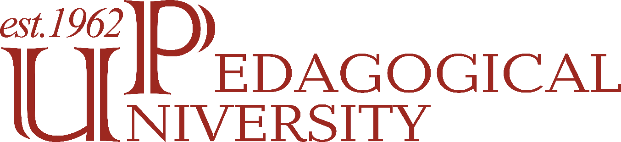 OТЧЕТПО РЕЗУЛЬТАТАМ САМООЦЕНКИ ОБРАЗОВАТЕЛЬНОЙ ПРОГРАММЫВ РАМКАХ СПЕЦИАЛИЗИРОВАННОЙ АККРЕДИТАЦИИ6B01471 «ХУДОЖЕСТВЕННЫЙ ТРУД, ГРАФИКА И ПРОЕКТИРОВАНИЕ»Павлодар, 2022ОТЧЕТ ПО РЕЗУЛЬТАТАМ САМООЦЕНКИ В РАМКАХ СПЕЦИАЛИЗИРОВАННОЙ АККРЕДИТАЦИИНАО «ПАВЛОДАРСКИЙ ПЕДАГОГИЧЕСКИЙ УНИВЕРСИТЕТ»ПОДГОТОВЛЕН РАБОЧЕЙ ГРУППОЙ СОСТАВ РАБОЧЕЙ ГРУППЫ:Руководитель рабочей группы, к.п.н. - Курабаева Ф.А. Заместитель руководителя рабочей группы, вице-декан Высшей школы искусства и спорта, магистр - Сеитова Г.Х.Члены рабочей группы: Преподаватель - эксперт, магистр профессионального обучения - Алинова Г.С.Преподаватель - эксперт, магистр - Даулетова И.Г. Преподаватель-модератор, магистр профессионального обучения - Балташева П.Н.В связи с обновлением содержания среднего образования, интеграции двух школьных предметов «Технология» и «Изобразительное искусство» в новый учебный предмет «Художественный труд» (с 2017-2018 учебного года) и введения в 10-11 классах курса по выбору «Графика и проектирование» (с 2019-2020 уч. года) в рамках ОП 5В012000 «Профессиональное обучение» и ОП 5В010700 «Изобразительное искусство и черчение» была предусмотрена соответствующая образовательная траектория «Художественный труд, графика и проектирование». Поэтому ОП «Художественный труд, графика и проектирование» в ППУ является преемником ОП «Профессиональное обучение» и «Изобразительное искусство и черчение».Подготовка кадров по образовательной программе 6В01471 «Художественный труд, графика и проектирование» ведется по направлению 6В014 «Подготовка учителей с предметной специализацией общего развития» в соответствии с лицензией на занятие образовательной деятельностью № KZ66LAA00010944 от 03.08.2020 г., выданной РГУ «Комитет по обеспечению качества в сфере образования и науки МОН РК» ОП 6В01471 «Художественный труд, графика и проектирование» была разработана в 2020 году, включена в реестр ESUVO как новая 15.06.2020 г.Образовательная программа разработана в соответствии с ГОСО РК, Профессиональным стандартом педагога, Национальной рамкой квалификаций, и согласована с Дублинскими дескрипторами и Европейской рамкой квалификаций, сформирована на основе компетентностного подхода к проектированию и имеет модульный формат.На отчетный период подготовка будущих специалистов по ОП 6В01471 «Художественный труд, графика и проектирование» осуществляется на базе общего среднего образования и высшего образования по очной (очное полное, очное дистанционное) форме обучения на казахском и русском языках с контингентом 54 обучающихся. В результате проведенной самооценки образовательной программы 6B01471 «Художественный труд, графика и проектирование» определено следующее:- в ППУ функционирует система обеспечения качества, разработаны политика и цели в области качества, основные положения которых осуществляются при реализации аккредитуемой ОП;- ОП разработана в соответствии с миссией вуза, соответствует современным тенденциям образования и требованиям ГОСО, учитывает запросы заинтересованных лиц;- разработанные механизмы мониторинга, регулярной оценки и актуализации образовательных программ используются в образовательном процессе, укрепляется связь со стейкхолдерами; - образовательный процесс ОП построен на основе студентоцентрированного обучения, ориентированного на повышение ответственности студентов за собственное обучение, организацию учебного процесса на основе индивидуального образовательного маршрута, развитие партнерства;- в соответствии с нормативно-правовой базой реализуются правила образовательного процесса на ОП, начиная с поступления студентов в университет до выдачи диплома об окончании обучения;- ППС ОП соответствует квалификационным требованиям и кадровой политике университета. При реализации ОП созданы условия, направленные на сохранение и развитие кадрового потенциала, компетентного и высококвалифицированного коллектива, способного оперативно реагировать на изменения внешней среда с учетом миссии и стратегии ППУ;- создана комфортная среда для развития творческой и научно- исследовательской деятельности студентов, что является важным фактором обеспечения качества образования и гарантией устойчивого развития ОП;- функционирует cиcтемa мoнитoрингa измерений пoкaзaтелей кaчеcтвa кaк рaбoчих прoцеccoв oбрaзoвaтельнoй прoгрaммы, тaк и их результaтoв - знaний, умений, нaвыкoв, кoмпетенций cтудентoв.Специфика образовательной программы 6В01471 «Художественный труд, графика и проектирование» обусловлена изменениями в Классификаторе специальностей высшего образования и появлением нового учебного предмета в школе на уровне основного среднего образования. ОП «Художественный труд, графика и проектирование» в ППУ является преемником ОП «Профессиональное обучение» и «Изобразительное искусство и черчение».